INDICADOR DE DESEMPEÑO:Reflexión sobre el papel de Dios en la historia de Israel como ser personal que se relaciona con las demás personas. Enfoque bíblicoCOMPETENCIA PROCEDIMENTAL: la responsabilidad. Debes presentar estas actividades en el cuaderno o en hojas de block. Seguidamente debes realizar una sustentación y un examen “selección múltipleEn el momento de sustentar este trabajo debes presentar un examenCOMPETENCIAS QUE SE DEBEN ADQUIRIR: Conocer hacer ser y saber vivirRealiza una cartelera en el cuaderno que contenga la expresión segundo periodo y una frase donde se vea reflejada la fe que debe tener el ser humano en su DiosEXPLORACIÓN DE CONOCIMIENTOSImagina una aventura (paseo), donde puedas llevar en tu morral algunos elementos (valores) que necesites para recorrer el camino de tu vida con éxito.  Debes indicar para que te serviríanSi durante esa aventura te encontraras escucharas una voz (Dios) que te invitara a conversar sobre temas asociados a la crisis actual. Que le dirías.EL HOMBRE Y LA MUJER: IMAGEN Y SEMEJANZA DE DIOSQue admira un hombre de una mujer, que admira una mujer de un hombre. ParticipaciónEn la tradición del pueblo de Israel no cuenta que Dios tomo al hombre, lo creó a imagen suya para que fuera dueño de las criaturas terrestres y formó a la mujer como su compañera “hombre y mujer los creó, les dio autoridad y les entregó el universo entero invitándolos a seguir el camino de la sabiduría establecido en la alianza.Algunos rasgos que nos asemejan a DiosLa capacidad creadoraInteligencia, libertad y voluntadCapacidad de amarAutoridad sobre la creaciónCapacidad para el perdón y la misericordiaCapacidad para vivir en familia, comunidadRepresenta mediante un dibujo uno de ellosExpresa algunos de tus deseos de futuro complementándolas siguientes frases. Cuando yo sea adulto…Viviré en Amaré a Profesionalmente seréParticiparé en actividades religiosas como¿QUE SIGNIFICA QUE EL SER HUMANO SEA IMAGEN Y SEMEJANZA DE DIOS?Para el pueblo de Israel la vida humana y toda la creación se origina en Dios y en particular en el ser humano. Algunos científicos y corrientes de pensamiento no reconocen que la vida viene de Dios, otros lo niegan abiertamente y postulan que la vida surgió de la materia inerte a partir de las condiciones que había en la tierra y en la atmósfera primitivaLa chispa de Dios. Narrativa anónimaEn otro tiempo hace mucho tiempo cuando Dios había terminado la creación del mundo, quiso dejar al hombre una chispa de su ser, una promesa de lo que podría llegar a ser, si lo quería con todas sus fuerzas.  Busco un sitio donde esconder esa chispa divina, porque pensaba que el hombre encuentra muy fácilmente no lo aprecia en su justo valor. “Entonces tiene que esconder la chispa divina en la cima más alta del mundo”, le dijo uno de sus consejeros. Dios movió la cabeza. “No, porque el hombre es un ser aventurero y pronto aprenderá a escalar los picos más altos”. “Escóndela entonces, oh eterno, en las profundidades de la tierra”. “No creo que eso convenga – dijo Dios, porque un día u otro el hombre descubrirá que puede excavar hasta lo más profundo de la tierra”. “¿En medio de los océanos, maestro? Dios de nuevo movió la cabeza. “ustedes saben que he dado la inteligencia al hombre y un día u otro aprenderá a construir y a cruzar los mayores océanos.” “Entonces donde, Señor? Dios sonrió. “La esconderé en el lugar más inalcanzable e inaccesible, un lugar a donde el hombre no irá a buscar fácilmente, la esconderé en lo más profundo de cada persona. En el corazón.ActividadCuál es el mensaje que transmite esta historiaA que se referirá el texto cuando afirma “Esa chispa divina”Extrae mínimo tres oraciones o expresiones que te llamen la atención que estén en el textoEscribe el sinónimo de las siguientes palabras “chispa, impenetrable, esconder, inteligencia”Representa la historia por medio de un dibujoPENSAMIENTOS RELEVANTESEl ser humano está llamado a participar en el amor y en la obra de DiosSolo el ser humano es capaz de conocer, reconocer y amar a su creador.Los israelitas desconocieron el amor de Dios, y atraídos por la vida materialista de los pueblos vecinos se apartaron del proyecto querido por Dios para ellos. En la biblia se muestran varios casos de infidelidad del pueblo a la Alianza con Dios por ejemplo en la adoración al Dios baal (1 de Reyes 1. 20 – 38) o en la historia de la esposa infiel (Ezequiel 16. 2- 43). El pueblo esperaba que Dios solo estuviera al servicio de sus intereses personales, generando en algunos casos división, opresión y discordiaactividad. Con la cita bíblica. (Ezequiel 16. 2- 43)REALIZAR UN ACROSTICO CON LA PALABRA PROFETA. LOS AMIGOS DE DIOS SE COMUNICAN CON EL ABRAHAM: padre de los creyentes. Vivió en todo momento en la presencia de Dios a quien descubría y encontraba en todas partes, dialogando sencillamente con El y presentándole sus dificultades y anhelos. Su relación amistosa con Dios y lo animaba a acudir a El cuando necesitaba preguntarle. Explicarle sus actuaciones o rendirle tributo.MOISES; Hablaba cara a cara con Dios. Le contaba con sencillez las dificultades y los sufrimientos de su pueblo. El señor lo llama por su nombre, lo anima en las dificultades que tuvo en la conducción de Israel hacia la tierra prometida. Tenía contacto permanente con Dios a través de la oración para interceder por la comunidad. El Señor se hace cercano de modo que el pueblo lo puede sentir, ver y palpar en sus acciones de salvaciónDAVID; Hizo de su vida una canción para Dios. Amó con todo el corazón a su creador, entonando salmos cada día. Se relacionaba con El de una manera humilde, reconociendo sus faltas. Experimentaba la gracia del amor y la cercanía de Dios y le cantaba sus melodías de bendición, testimonio y alabanza.JEREMIAS: Profeta de diálogo permanente y cercano a Dios, le plantea preguntas, le da a conocer sus miedos, amaba a su pueblo y pedía a Dios perdón por sus infidelidades, se presenta con sencillez ante el Señor y le descubre sus sentimientos y le expresa en la oración lo que siente y lo que vive.Responda las siguientes inquietudesComplemente el siguiente cuadroConsulta sobre la historia de las ciudades de Sodoma y Gomorra Consulta cual fue la respuesta de Moisés Cuando Dios le llamó para ir a Egipto a liberar a los IsraelitasOrdene los siguientes cuadros siguiendo su relación lógica, escribe el número correspondiente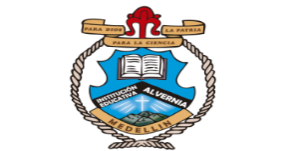 INSTITUCION EDUCATIVA ALVERNIAAREA: RELIGIÒN.  TIEMPO: 4 primeras semanas del periodo 3DOCENTE:FABIO MENESES LOPEZCONTENIDO: plan de apoyo para el segundo periodoCONTENIDO: plan de apoyo para el segundo periodoELEMENTOSUTILIDADCOMPROMISO DEL AMOR DE DIOSRESPUESTA DE LA AMADA (PUEBLO)LOS AMIGOS DE DIOSLO QUE ME GUSTOLO QUE ME GUSTARIA ASUMIR EN MI VIDAABRAHAMMOISÉSDAVIDJEREMÍASAFIRMACIONESDE ACUERDOEN DESACUERDOPOR QUE?Todos tenemos algo en que mejorar cada díaEl cambio o conversión en la manera de ser, de pensar y de actuar. Se realiza en lo íntimo de la persona por la acción de DiosEs necesario que solo los demás cambien para mejorar la situación de país Dios quiere que hagamos del mundo un espacio mejor con el esfuerzo de todosDios elige a Moisés para liberar al pueblo de Israel de la esclavitud de EgiptoEl pueblo se compromete a cumplir su voluntad y su proyecto de salvación siendo fieles a su alianzaEl Dios de Moisés es un Dios liberador Moisés es adoptado por la hija del faraón. Sufre por la situación dolorosa de los israelitas y con ayuda de Dios lucha por su puebloGracias a la ayuda de Dios, Moisés habla en su nombre al faraón y ayuda a los israelitas a salir de EgiptoEstablece una alianza con su pueblo, el será su Dios y ellos serán su pueblo